Lampiran 2. Format RPS*Kriteria Penilaian terlampirKriteria Penilaian :Pembelajaran dan Penugasan :Pembelajaran dilaksanakan 16 kali tatap muka dengan pendekatan berpusat pada mahasiswa dengan metode ceramah, diskusi, presentasi dan tanya jawabPenugasan mandiri untuk penguasaan tiap-tiap kemampuan akhir, bentuk penugasan mandiri bisa berupa tugas take home, ujian tulis atau lisan,. Tugas kelompok berupa makalah yang dipresentasikan dalam kelasMetode Penilaian :komponen Penilaian :Presensi dan keaktifan di kelasHard Skills : penguasaan materi perkuliahanSoft Skills (sikap) : Kejujuran, displin, kesopanan, kerjasama, percaya diri, komunikasi efektif, berpikir kritis, dsbTugas Kelompok dan tugas Mandiri Instrumen Penilaian :instrumen test berupa soal-soal dalam ujian tulis atau take home tiap-tiap kemampuan akhirinstrumen penilaian tugas mandiri dan kelompok serta kehadiran dan keaktifanPenilaian makalah atau tugas tertulis mencakup :Substansi tulisan:rumusan masalahtujuanpembahasansimpulanMetode penulisan :format penulisantata tuliskutipan                  Penilaian presentasi :isi presentasikreativitas dan kemampuan berpikir kritiskomunikasikesediaan dan kemampuan menanggapi berbagai pertanyaanBobot Penilaian :Evaluasi ketuntasan akan dilakukan untuk setiap penguasaan kemampuan akhir. Kriteria penilaian untuk penguasaan kemampuan akhir adalah sebagai berikut :Quis			= 15 %Test			= 20 %Tugas individu 	= 25 %Tugas kelompok 	= 30 %Sikap		= 10 %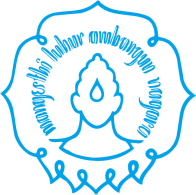 RENCANA PEMBELAJARAN SEMESTER (RPS)PROGRAM STUDI SOSIOLOGIFAKULTAS  ILMU SOSIAL DAN ILMU POLITIKUNIVERSITAS SEBELAS MARETRENCANA PEMBELAJARAN SEMESTER (RPS)PROGRAM STUDI SOSIOLOGIFAKULTAS  ILMU SOSIAL DAN ILMU POLITIKUNIVERSITAS SEBELAS MARETRENCANA PEMBELAJARAN SEMESTER (RPS)PROGRAM STUDI SOSIOLOGIFAKULTAS  ILMU SOSIAL DAN ILMU POLITIKUNIVERSITAS SEBELAS MARETRENCANA PEMBELAJARAN SEMESTER (RPS)PROGRAM STUDI SOSIOLOGIFAKULTAS  ILMU SOSIAL DAN ILMU POLITIKUNIVERSITAS SEBELAS MARETRENCANA PEMBELAJARAN SEMESTER (RPS)PROGRAM STUDI SOSIOLOGIFAKULTAS  ILMU SOSIAL DAN ILMU POLITIKUNIVERSITAS SEBELAS MARETRENCANA PEMBELAJARAN SEMESTER (RPS)PROGRAM STUDI SOSIOLOGIFAKULTAS  ILMU SOSIAL DAN ILMU POLITIKUNIVERSITAS SEBELAS MARETRENCANA PEMBELAJARAN SEMESTER (RPS)PROGRAM STUDI SOSIOLOGIFAKULTAS  ILMU SOSIAL DAN ILMU POLITIKUNIVERSITAS SEBELAS MARETRENCANA PEMBELAJARAN SEMESTER (RPS)PROGRAM STUDI SOSIOLOGIFAKULTAS  ILMU SOSIAL DAN ILMU POLITIKUNIVERSITAS SEBELAS MARETRENCANA PEMBELAJARAN SEMESTER (RPS)PROGRAM STUDI SOSIOLOGIFAKULTAS  ILMU SOSIAL DAN ILMU POLITIKUNIVERSITAS SEBELAS MARETIdentitas Mata KuliahIdentitas Mata KuliahIdentitas Mata KuliahIdentitas Mata KuliahIdentitas Mata KuliahIdentitas Mata KuliahIdentitas  dan Validasi NamaTanda TanganKode Mata KuliahKode Mata Kuliah: 32305: 32305Dosen Pengembang RPS:Drs  Nama Mata KuliahNama Mata Kuliah: Azas Azas sosiologi: Azas Azas sosiologiBobot Mata Kuliah (sks)Bobot Mata Kuliah (sks): 2 : 2 Koord. Kelompok Mata Kuliah:Drs SemesterSemester: 2: 2Mata Kuliah PrasyaratMata Kuliah Prasyarat: pengantar sosiologi: pengantar sosiologiKepala Program Studi:Capaian Pembelajaran Lulusan (CPL)Capaian Pembelajaran Lulusan (CPL)Capaian Pembelajaran Lulusan (CPL)Capaian Pembelajaran Lulusan (CPL)Capaian Pembelajaran Lulusan (CPL)Capaian Pembelajaran Lulusan (CPL)Capaian Pembelajaran Lulusan (CPL)Capaian Pembelajaran Lulusan (CPL)Capaian Pembelajaran Lulusan (CPL)Capaian Pembelajaran Lulusan (CPL)Kode CPLKode CPLKode CPLUnsur CPLUnsur CPLUnsur CPLUnsur CPLUnsur CPLS-9S-9S-9: Menunjukkan sikap bertanggung jawab: Menunjukkan sikap bertanggung jawab::::::CP Mata kuliah (CPMK)CP Mata kuliah (CPMK)CP Mata kuliah (CPMK)::Mampu memahami konsep sosiologi dan pembagiannyaMampu menjelaskan perkembangan dirimampu menjelaskan pranata-pranata sosialMampu menjelaskan kekuasaan dan wewenangMampu menjelaskan seks dan genderMampu menjelaskan konsep perubahan sosialMampu memahami konsep sosiologi dan pembagiannyaMampu menjelaskan perkembangan dirimampu menjelaskan pranata-pranata sosialMampu menjelaskan kekuasaan dan wewenangMampu menjelaskan seks dan genderMampu menjelaskan konsep perubahan sosialMampu memahami konsep sosiologi dan pembagiannyaMampu menjelaskan perkembangan dirimampu menjelaskan pranata-pranata sosialMampu menjelaskan kekuasaan dan wewenangMampu menjelaskan seks dan genderMampu menjelaskan konsep perubahan sosialMampu memahami konsep sosiologi dan pembagiannyaMampu menjelaskan perkembangan dirimampu menjelaskan pranata-pranata sosialMampu menjelaskan kekuasaan dan wewenangMampu menjelaskan seks dan genderMampu menjelaskan konsep perubahan sosialMampu memahami konsep sosiologi dan pembagiannyaMampu menjelaskan perkembangan dirimampu menjelaskan pranata-pranata sosialMampu menjelaskan kekuasaan dan wewenangMampu menjelaskan seks dan genderMampu menjelaskan konsep perubahan sosialBahan Kajian KeilmuanBahan Kajian KeilmuanBahan Kajian Keilmuan::-Pengembangan ilmu dan teknologi-Pengembangan ilmu dan teknologi-Pengembangan ilmu dan teknologi-Pengembangan ilmu dan teknologi-Pengembangan ilmu dan teknologi-Komunikasi Ilmiah-Komunikasi Ilmiah-Komunikasi Ilmiah-Komunikasi Ilmiah-Komunikasi Ilmiah-----Deskripsi Mata KuliahDeskripsi Mata KuliahDeskripsi Mata Kuliah: Mata kuliah : Mata kuliah Daftar ReferensiDaftar ReferensiDaftar Referensi::1.George Ritzer, Douglas J.Goodman, TEORI SOSIOLOGI, 2008, Kreasi Wacana2.Dwi Narwoko, Bagong Suyanto, SOSIOLOGI TEKS PENGANTAR DAN TERAPAN, 2007, Kencana Prenada Media Group3.Elly Setiadi, Usman Kolip, PENGANTAR SOSIOLOGI, 2011, Kencana  Prenada Media Group4.Soerjono Soekanto, SOSIOLOGI SUATU PENGANTAR, 2012, Rajawali Pers5.Kamanto Sunarto, PENGANTAR SOSIOLOGI, 2004, Lembaga Penerbit FE Universitas Indonesia6.Phillips Cabin, Jean Frencois Dortier, SOSIOLOGI ;SEJARAH DAN BERBAGAI PEMIKIRANNYA, 2005, Kreasi Wacana7.Paul B.Horton dan Chester L.Hunt, SOSIOLOGI, 1987, Erlangga 1.George Ritzer, Douglas J.Goodman, TEORI SOSIOLOGI, 2008, Kreasi Wacana2.Dwi Narwoko, Bagong Suyanto, SOSIOLOGI TEKS PENGANTAR DAN TERAPAN, 2007, Kencana Prenada Media Group3.Elly Setiadi, Usman Kolip, PENGANTAR SOSIOLOGI, 2011, Kencana  Prenada Media Group4.Soerjono Soekanto, SOSIOLOGI SUATU PENGANTAR, 2012, Rajawali Pers5.Kamanto Sunarto, PENGANTAR SOSIOLOGI, 2004, Lembaga Penerbit FE Universitas Indonesia6.Phillips Cabin, Jean Frencois Dortier, SOSIOLOGI ;SEJARAH DAN BERBAGAI PEMIKIRANNYA, 2005, Kreasi Wacana7.Paul B.Horton dan Chester L.Hunt, SOSIOLOGI, 1987, Erlangga 1.George Ritzer, Douglas J.Goodman, TEORI SOSIOLOGI, 2008, Kreasi Wacana2.Dwi Narwoko, Bagong Suyanto, SOSIOLOGI TEKS PENGANTAR DAN TERAPAN, 2007, Kencana Prenada Media Group3.Elly Setiadi, Usman Kolip, PENGANTAR SOSIOLOGI, 2011, Kencana  Prenada Media Group4.Soerjono Soekanto, SOSIOLOGI SUATU PENGANTAR, 2012, Rajawali Pers5.Kamanto Sunarto, PENGANTAR SOSIOLOGI, 2004, Lembaga Penerbit FE Universitas Indonesia6.Phillips Cabin, Jean Frencois Dortier, SOSIOLOGI ;SEJARAH DAN BERBAGAI PEMIKIRANNYA, 2005, Kreasi Wacana7.Paul B.Horton dan Chester L.Hunt, SOSIOLOGI, 1987, Erlangga 1.George Ritzer, Douglas J.Goodman, TEORI SOSIOLOGI, 2008, Kreasi Wacana2.Dwi Narwoko, Bagong Suyanto, SOSIOLOGI TEKS PENGANTAR DAN TERAPAN, 2007, Kencana Prenada Media Group3.Elly Setiadi, Usman Kolip, PENGANTAR SOSIOLOGI, 2011, Kencana  Prenada Media Group4.Soerjono Soekanto, SOSIOLOGI SUATU PENGANTAR, 2012, Rajawali Pers5.Kamanto Sunarto, PENGANTAR SOSIOLOGI, 2004, Lembaga Penerbit FE Universitas Indonesia6.Phillips Cabin, Jean Frencois Dortier, SOSIOLOGI ;SEJARAH DAN BERBAGAI PEMIKIRANNYA, 2005, Kreasi Wacana7.Paul B.Horton dan Chester L.Hunt, SOSIOLOGI, 1987, Erlangga 1.George Ritzer, Douglas J.Goodman, TEORI SOSIOLOGI, 2008, Kreasi Wacana2.Dwi Narwoko, Bagong Suyanto, SOSIOLOGI TEKS PENGANTAR DAN TERAPAN, 2007, Kencana Prenada Media Group3.Elly Setiadi, Usman Kolip, PENGANTAR SOSIOLOGI, 2011, Kencana  Prenada Media Group4.Soerjono Soekanto, SOSIOLOGI SUATU PENGANTAR, 2012, Rajawali Pers5.Kamanto Sunarto, PENGANTAR SOSIOLOGI, 2004, Lembaga Penerbit FE Universitas Indonesia6.Phillips Cabin, Jean Frencois Dortier, SOSIOLOGI ;SEJARAH DAN BERBAGAI PEMIKIRANNYA, 2005, Kreasi Wacana7.Paul B.Horton dan Chester L.Hunt, SOSIOLOGI, 1987, Erlangga TahapKemampuan akhirMateri PokokReferensiMetode PembelajaranMetode PembelajaranWaktuPengalaman BelajarPenilaian*Penilaian*TahapKemampuan akhirMateri PokokReferensiLuringDaringWaktuPengalaman BelajarIndikator/kode CPLTeknik penilaiandan bobot123456789101memahami ruang lingkup kuliah azas-azas sosiologipembagian sosiologi :MikrososiologiMessososiologiMakrososio;ogi1, 6, 4ceramah, tanya jawab90 mntmembaca materi, mendengarkan, tanya jawabmampu mendeskripsikan pembagian sosiologiQuis 10 %2mampu memahami dan menjelaskan Pendekatan organisisPemikiran Auguste ComtePemikiran Herbert Spencer1,4,7ceramah, tanya jawab100 mntmembaca materi, tanya jawab, diskusi kelompokmampu mendeskripsikan pendekatan organisisQuis 10 %3mampu memahami dan menjelaskan pendekatan individualisPandangan Max Weber1,2,3,4Ceramah, Tanya jawab100 mntmembaca materi, tanya jawab, diskusimampu menjelaskan pandangan Max WeberQuis 10 %4mampu menjelaskan pendekatan interaksionis-interaksionisme simbolik- definisi situasi- dramaturgi1, 5, 6, 7ceramah, tanya jawab100 mntmembaca materi, tanya jawab, diskusimampu menjelaskan interaksionisme simbolik, definisi situasi, dramaturgiQuis 10 %5mampu menjelaskan konep dasar perkembangan diriteori2 perkembangan kepribadian :CooleyFreudGH Mead6,7ceramah, tanya jawab100 mntmembaca materi, tanya jawabmampu menjelaskan  perkembangan diriQuis 10 %6mampu menjelaskan konsep dasar peranPeran dan statusPerangkat PeranKonflik peran1,2,3,4,5,6,7ceramah, tanya jawab100 mntmembaca materi, tanya jawab, diskusimampumenjelaskan status, peran, konflik peranQuis 10 %7mampu menjelaskan konsep dasar interaksi-Proses terbentuknya interaksi-Bentuk2 interaksi sosial-interaksi dan media1,2,3,4,5,6,7ceramah, tanya jawab100 mntmembaca materi, tanya jawabmampu menjelaskan seluk beluk interaksi sosialQuis 10 %8mampu mereview materi perkuliahan sebelumnyaUjian tengah semester1,2,3,4,5,6,7presentasi tugas kelompok100 mntpresentasi, diskusimampu menggunakan teori dalam kehidupan sosialQuis 30 %9mampu menjelaskan konsep dasarkelompokKonsep kelompokklasifikasi kelompokhubungan antar kelompok1,2,3,4,5,6,7ceramah, tanya jawab100 mntmembaca materi, tanya jawabmampu menjelaskan konsep dan penerapan kelompokTest 10 %10mampu menjelaskan konsep dasar pranata sosialPengertian pranata sosialTujuan dan fungsi pranata sosialtipe2 pranata sosialperkembangan pranata sosail dan perubahan sosial1,2,3,4,5,6,7ceramah, tanya jawab100 mntmembaca materi, tanya jawab,mengamati pranata sosial dalam kehidupan masyarakatmampu menjelaskan konsep dan perkembangan pranata sosialtest 10 %11mampu memahami konsep dasar kekuasaanhakikat kekuasaanbentuk lapisan kekuasaanwewenangkepemimpinan1,2,3,4,5,6,7ceramah, tanya jawab100 mntmembaca materi, tanya jawab, diskusi kelasmampu mendeskripsikan kekuasaan, wewenang, kepemimpinantest 10 %12mampu menjelaskan konsep individu, masyarakat dan kebudayaanKebudayaan dan masyarakatstruktur kebudayaanperubahan kebudayaan1,2,3,4,5,6,7ceramah, tanya jawab100 mntmembaca materi, tanya jawab, diskusi kelompokmampu mendeskripsikan individu, masyarakat dan kebudayaantest 10 %13mampu menjelaskan konsep perubahan sosialpola2 perubahan sosialteori2 perubahan sosialkonsep2 penting perubahan sosial1,2,3,4,5,6,7presentasi kelompok, tanya jawab, ceramah100 mntmembaca materi, tanya jawab, presntasimampu menjelaskan konsep perubahan sosialtest 20 %14mampu menjelaskan gender dan kajian perempuanperbedaan seks dan genderpengertian gendergender dan ketidakadilan1,2,3,4,5,6,7ceramah, tanya jawab100 mntmembaca materi, tanya jawabmampu menjelaskan konsep seks dan gendertest 10 %15mampu menjelaskan konsep2 sosiologi untuk menganalisi masalah2 sosialbatasa problem sosialklasifikasi problem sosialbeberapa problem sosial yg ada dalam masyarakat1,2,3,4,5,6,7tanya jawab, ceramah100 mntmembaca materi, tenya jawab, pengamatan, tugas individualmampumengungkap problem sosial dan menganalisanya16mampu menjelaskan problem sosial yg diamatiproblem sosial yg dijumpaicara mengatasianalisis secara sosiologis1,2,3,4,5,6,7presentasi individual100 mntpresentasi tugas individualmenjawab pertenyaanmampu mempertahankan analisis yg ditugaskan30 %